INFORMACIÓN DE PRENSA
01/12/2015Michelin amplía sus capacidades de tests  El centro ártico de pruebas sobre hielo para neumáticos en condiciones invernales de Ivalo se incorpora al GrupoEl Centro de Tecnología de Michelin ha hecho oficial la adquisición del centro ártico de pruebas en hielo, ubicado en la zona denominada “Fox Farm”, en Ivalo (Finlandia), para reforzar sus actividades de tests y homologaciones de neumáticos de invierno para turismos, camionetas y camión. Pionero en el uso de estas instalaciones en los años 80, Michelin las emplea en exclusiva desde hace casi 20 años para realizar allí regularmente sus tests y homologaciones de neumáticos de invierno. Al convertirse en propietario, el Grupo garantiza el control de sus capacidades de tests y completa su red de centros de pruebas de invierno, que se extiende desde las cimas alpinas a las llanuras finlandesas, pasando por infraestructuras cubiertas.Las condiciones meteorológicas extremas de Ivalo y la calidad de su nieve, de diferente consistencia que la nieve alpina, garantiza un entorno de pruebas óptimo. De hecho, la homologación 3PMSF (Montaña de 3 Picos Copo de Nieve, en sus siglas en inglés), que certifica las prestaciones invernales de los neumáticos en Europa, se realiza en Ivalo 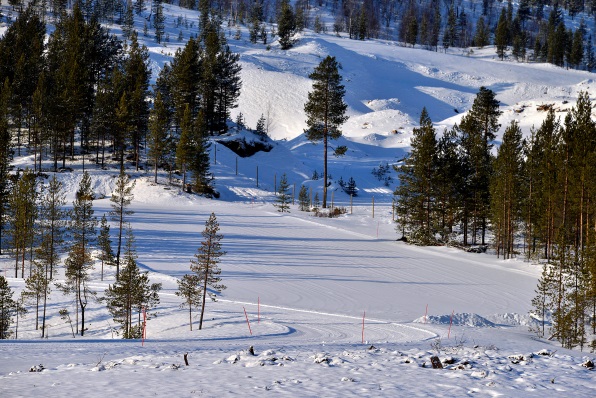 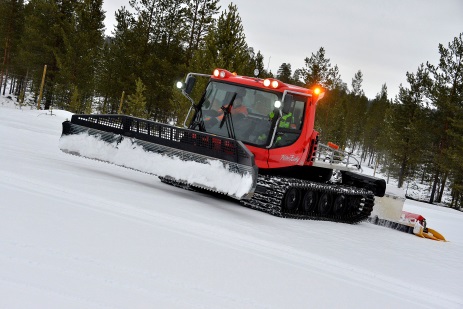 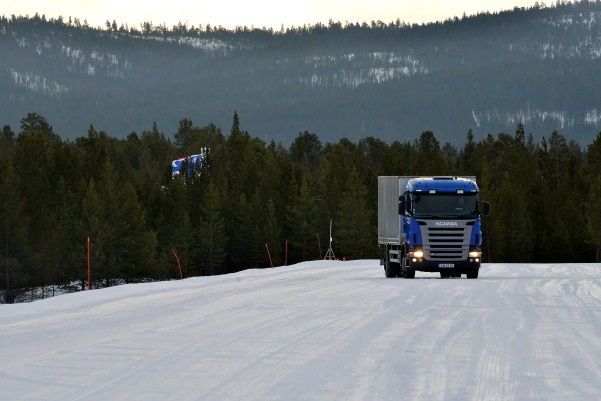 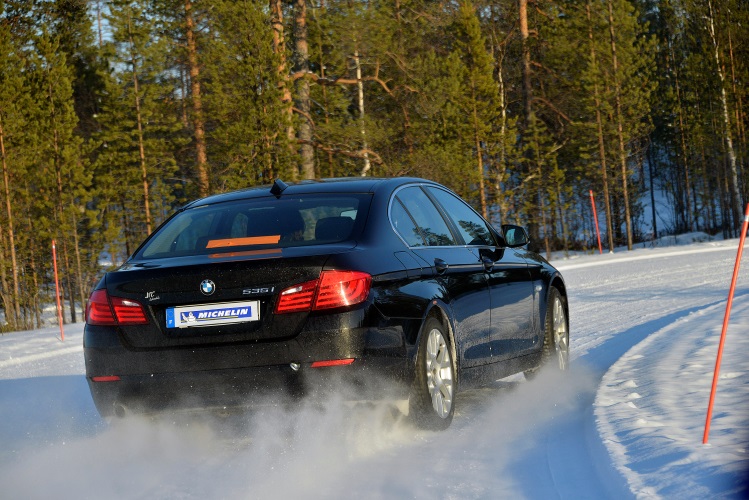 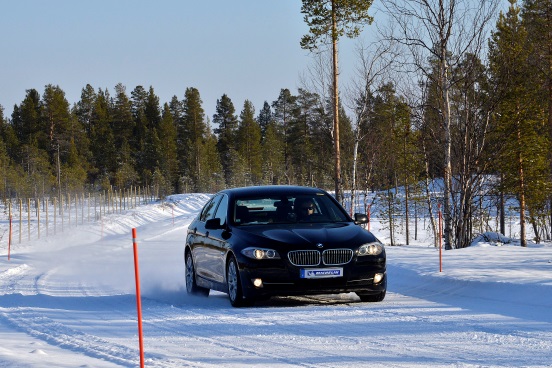 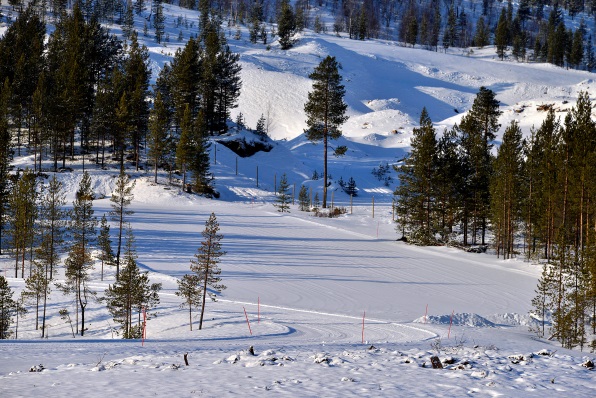 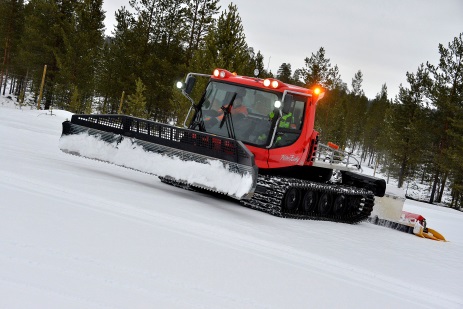 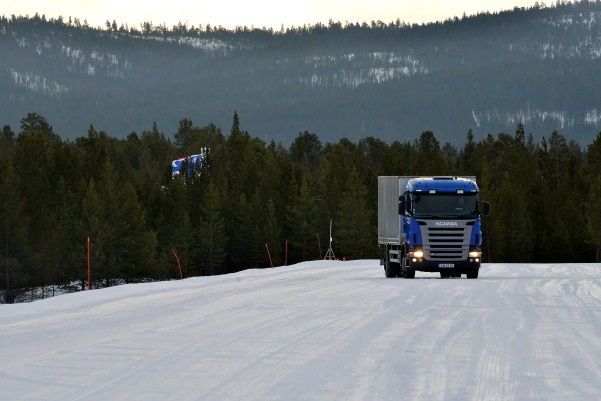 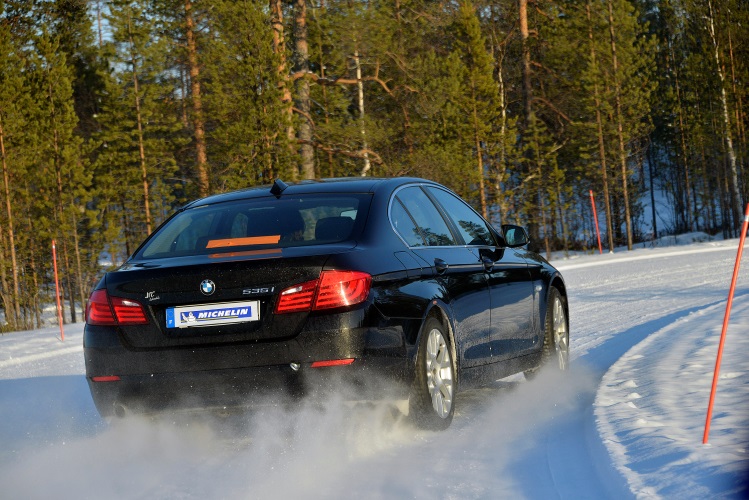 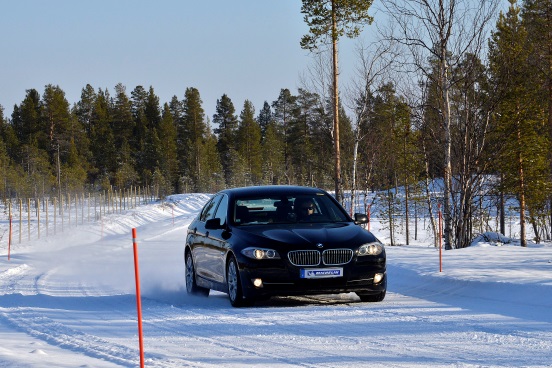 La misión de Michelin, líder del sector del neumático, es contribuir de manera sostenible a la movilidad de las personas y los bienes. Por esta razón, el Grupo fabrica, comercializa y distribuye neumáticos para todo tipo de vehículos. Michelin propone igualmente servicios digitales innovadores, como la gestión telemática de flotas de vehículos y herramientas de ayuda a la movilidad. Asimismo, edita guías turísticas, de hoteles y restaurantes, mapas y atlas de carreteras. El Grupo, que tiene su sede en Clermont-Ferrand (Francia), está presente en 170 países, emplea a 112.300 personas en todo el mundo y dispone de 68 centros de producción implantados en 17 países diferentes. Michelin posee un Centro de Tecnología encargado de la investigación y desarrollo con implantación en Europa, América del Norte y Asia. (www.michelin.es). DEPARTAMENTO DE COMUNICACIÓNAvda. de Los Encuartes, 1928760 Tres Cantos – Madrid – ESPAÑATel: 0034 914 105 167 – Fax: 0034 914 105 293